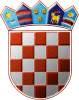 	REPUBLIKA HRVATSKA	DRŽAVNO IZBORNO POVJERENSTVO	REPUBLIKE HRVATSKEKLASA:	003-08/20-01/01URBROJ:	507-02/02-20-58/1Zagreb, 	14. kolovoza 2020.IZVADAK IZ ZAPISNIKA223. sjednice Državnog izbornog povjerenstva Republike Hrvatskeodržane korištenjem elektroničkih sredstava komunikacije (e-poštom) podredno telefonskim putem 14. kolovoza 2020.D N E V N I   R E DDonošenje Rješenja o imenovanju proširenog sastava Županijskog izbornog povjerenstva Zagrebačke županije na prijevremenim izborima za općinskog načelnika i zamjenika općinskog načelnika Općine BrckovljaniDonošenje Izvješća o utrošku sredstava za provedbu izbora zastupnika u Hrvatski sabor Donošenje Odluke o isplati sredstava za rad djelatnika Porezne uprave Donošenje Izmjene Pravilnika o unutarnjem ustrojstvu Stručne službe Državnog izbornog povjerenstva Republike Hrvatske Donošenje financijskog plana Državnog izbornog povjerenstva Republike Hrvatske za utvrđivanje limita za Smjernice ekonomske i fiskalne politike za razdoblje 2021. – 2023.Dnevni red je prihvaćen te je na sjednici usvojeno:Ad.1. Rješenje o imenovanju proširenog sastava Županijskog izbornog povjerenstva Zagrebačke županijeAd.2. Izvješće o utrošku sredstava za provedbu izbora zastupnika u Hrvatski saborAd.3. Odluka o isplati sredstava za rad djelatnika Porezne upraveAd.4. Izmjena Pravilnika o unutarnjem ustrojstvu Stručne službe Državnog izbornog povjerenstva Republike HrvatskeAd.5. Financijski plan Državnog izbornog povjerenstva Republike Hrvatske za utvrđivanje limita za Smjernice ekonomske i fiskalne politike za razdoblje 2021. – 2023.      	       Zamjenica tajnice 			                                  Predsjednik          Lada Jellačić, v.r.                    			                     Đuro Sessa, v.r.